Association Internationale des Soldats de la Paix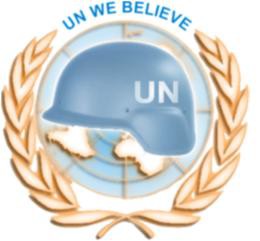 CONDITIONS 2022* Médaille Associative. Ne peut être portée qu’à titre privéEn 1988, Monsieur Pérez de Cuellar, Secrétaire Général des Nations Unies, a reçu pour tous les Casques Bleus ayant accompli une mission de maintien de la Paix  de 1948 à 1988 le Prix Nobel de la Paix. Conditions d’attribution : Le set de la Médaille du Prix Nobel de la Paix 1988* n’est délivré qu’à un seul exemplaire (médailles numérotées) aux personnels civils et militaires qui ont fait une opération de Maintien de la Paix sous l’égide de l’organisation des Nations Unies jusqu’au 10 décembre 1988.Le Set doit être demandé auprès de l'Association Internationale des Soldats de la Paix par le présent formulaire obligatoirement contresigné par le parrain et accompagné d’une photocopie du diplôme ONU ainsi que  de vos états signalétiques de services (ESS)  pour cette période.Le set comprend : la médaille ordonnance, la médaille réduction, la barrette dixmude, le diplôme*Tarif  2021  - Frais de port hors France nous consulterADRESSE  DU  DEMANDEUR  (numéro de téléphone et ou adresse Email obligatoire)NOM : 	_ PRENOM :	_Adresse : 	_Code Postal : 	Ville : 	N° de Tél. : 	N° de Port. 	_ Email : 		  Date de Naissance : 	/ 	/	Lieu de Naissance:  	1MISSIONS EFFECTUEES PAR LE DEMANDEURETAT CIVIL DU PARRAIN (personne qui justifie l’identité et les actions du demandeur exemple militaire, ancien militaire). Le parrain est obligatoire pour la demande de médaille, celui-ci doit fournir des états de services également.NOM : 	PRENOM : 	Adresse : n° 	, rue 		 Code Postal : 		Ville : 	 N° de Tél. : 	N° de Port. : 	Militaire □	missions □ ……………………………………………………	OPEX □ …………………………………………………………Fait à 	,  le 	(Signature)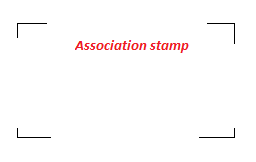 Cette candidature est soumise à l’approbation du comité d’attribution, délai environ de 8 semaines. Dans le cas ou votre dossier serait incomplet, votre demande ne sera pas prise en compte et votre chèque ainsi que votre dossier seront détruits.Avis de la  Commission d’Attribution…………………………………………………………………………………………………………………………..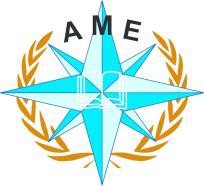 Association Marketing Edition178, rue Garibaldi - 69003 LYON – Tél. : 08.25.59.52.50 * (appel surtaxé)e-mail : contact@medailles.info Site internet :http://www.fname.info/ame/shopLAB-AME DOC 18*	2Cadre réservé à la CommissionCadre réservé à la CommissionCadre réservé à la CommissionCadre réservé à la CommissionOpinion favorable	Opinion non favorable Commentaire :………………………………………..………………………………………..Signature de la commission l’attributionN° Médaille :Code :  	CC :	 	Exp :	MISSION :DATE DEBUT :DATE FIN :DATE FIN :Début de missionFin de missionTerritoireNom de la mission